Je m’appelle ____________________________		la date ______________________________10-3: Apologizing, Accepting an apology, Reproaching someoneApologizing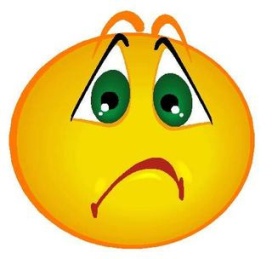 __________________________________________________     It’s my fault. __________________________________________________     Forgive me.__________________________________________________     Sorry. (adj – m/f?)__________________________________________________     No hard feelings? *__________________________________________________     I should have (called you).__________________________________________________     I could have…(waited 10 more minutes).__________________________________________________     I didn’t do it on purpose.Apologizing__________________________________________________     It’s my fault. __________________________________________________     Forgive me.__________________________________________________     Sorry. (adj – m/f?)__________________________________________________     No hard feelings? *__________________________________________________     I should have (called you).__________________________________________________     I could have…(waited 10 more minutes).__________________________________________________     I didn’t do it on purpose.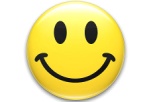 To accept apology  ______________________________________                                                     It doesn’t matter.______________________________________                          No big deal./ Don’t worry about it.______________________________________                                                         No harm done.______________________________________                                               Don’t worry about it.______________________________________                                                     No hard feelings.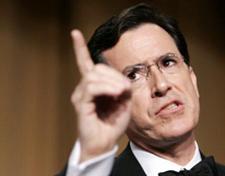 To reproach someone______________________________________                          You could have…(listened to me).______________________________________                          You should have…(called them).______________________________________                                                   It’s all your fault.______________________________________                                           You did it on purpose.